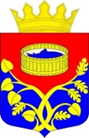 Ленинградская областьЛужский муниципальный районсовет депутатов Лужского муниципального районачетвертого созываРЕШЕНИЕот 26 мая 2020 года  №  57О начале формирования новогосостава Общественной палатыЛужского муниципального района         На основании Решения совета депутатов Лужского муниципального района от 26 мая 2020 года № 56 «О предстоящем формировании нового состава Общественной палаты Лужского муниципального района», в соответствии с решением совета депутатов Лужского муниципального района от 24 марта 2015 года № 67 «Об утверждении Положения об Общественной палате Лужского муниципального района Ленинградской области», совет депутатов Лужского муниципального района РЕШИЛ: Начать процедуру формирования нового состава Общественной палаты Лужского муниципального района.Установить период приема документов от общественных объединений и иных некоммерческих организаций не позднее 09 июля 2020года.Управлению по обеспечению деятельности совета депутатов Лужского муниципального района  обобщить представленные предложения по кандидатурам и внести их на рассмотрение совета депутатов Лужского муниципального района не позднее 14 августа 2020 года;Главе администрации Лужского муниципального района в установленные Положением об Общественной палате Лужского муниципального района сроки принять постановление об утверждении членов Общественной палаты.Настоящее Решение вступает в силу с момента опубликования.Контроль за исполнением решения возложить на постоянную депутатскую комиссию по комплексному социально-экономическому развитию района, вопросам законности и правопорядка.Глава Лужского муниципального района, исполняющий полномочия председателя совета депутатов                                             А.В. Иванов